Информация о проведённом мероприятии в  ДК села Николаевка муниципального бюджетного учреждения культуры«Централизованная клубная система Саракташского района»                                             5 февраля 2020 года.              5 февраля 2020 года   культработники с детьми и главой МО Николаевского сельсовета   Ишкуватовой  Аурикой Салаватовной,  посетили на дому тружеников тыла села Николаевка и села Рождественка:  Кравец Константина Петровича и его супругу Екатерину Степановну, Кураеву Анну Ивановну, Сорокина  Николая Григорьевича и Байкину  Евдокию Алексеевну.   Ишкуватова Аурика Салаватовна с самыми наилучшими пожеланиями вручила  юбилейную  медаль 75 лет Победы  в Великой Отечественной войне 1941-1945 годов, дети прочли стихи, спели песни и подарили им открытки и символ мира голубей сделанные своими руками. Труженики тыла охотно рассказывали о тяжёлых военных годах, о своей судьбе и с большим волнением благодарили за поздравление.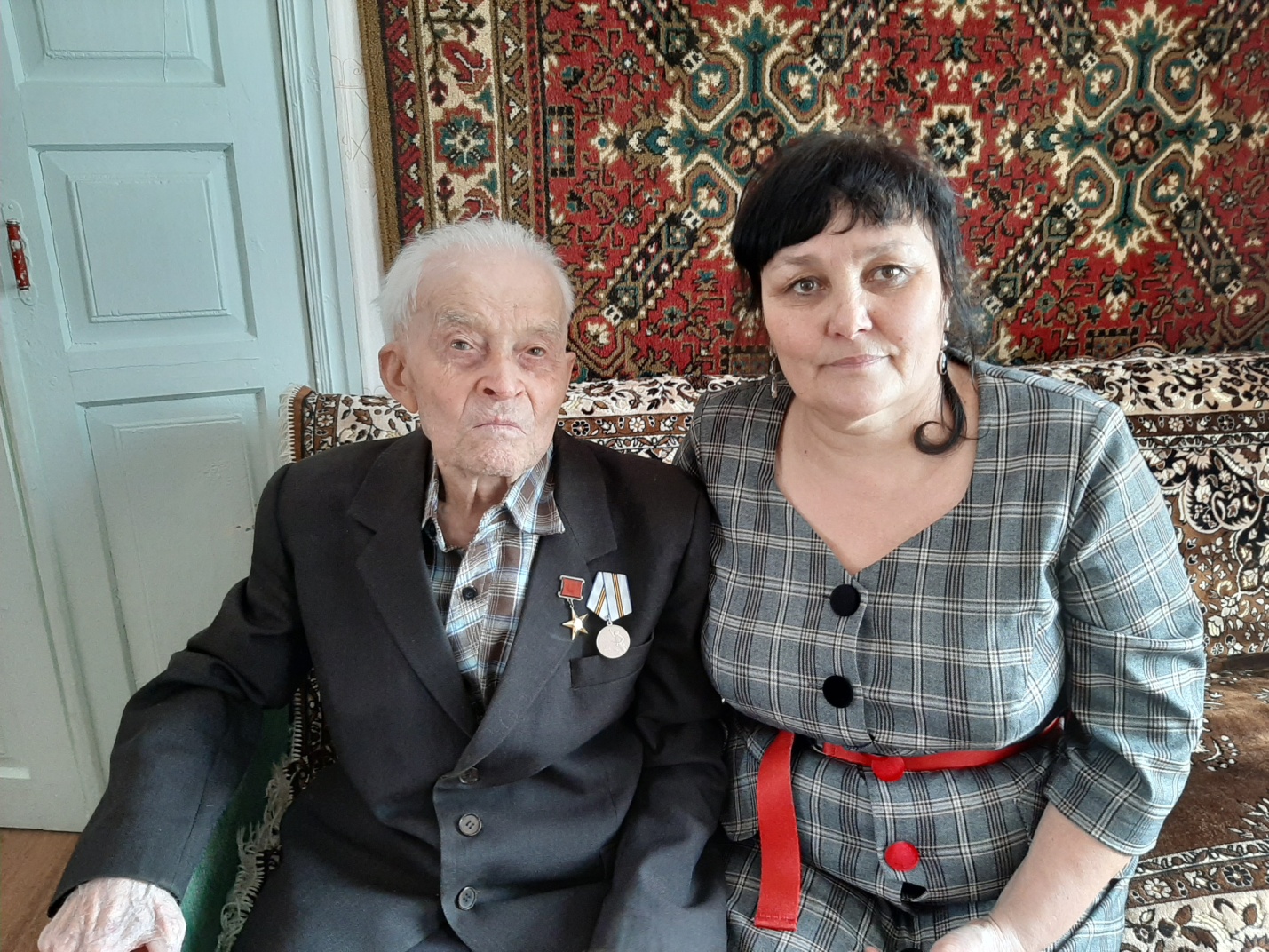 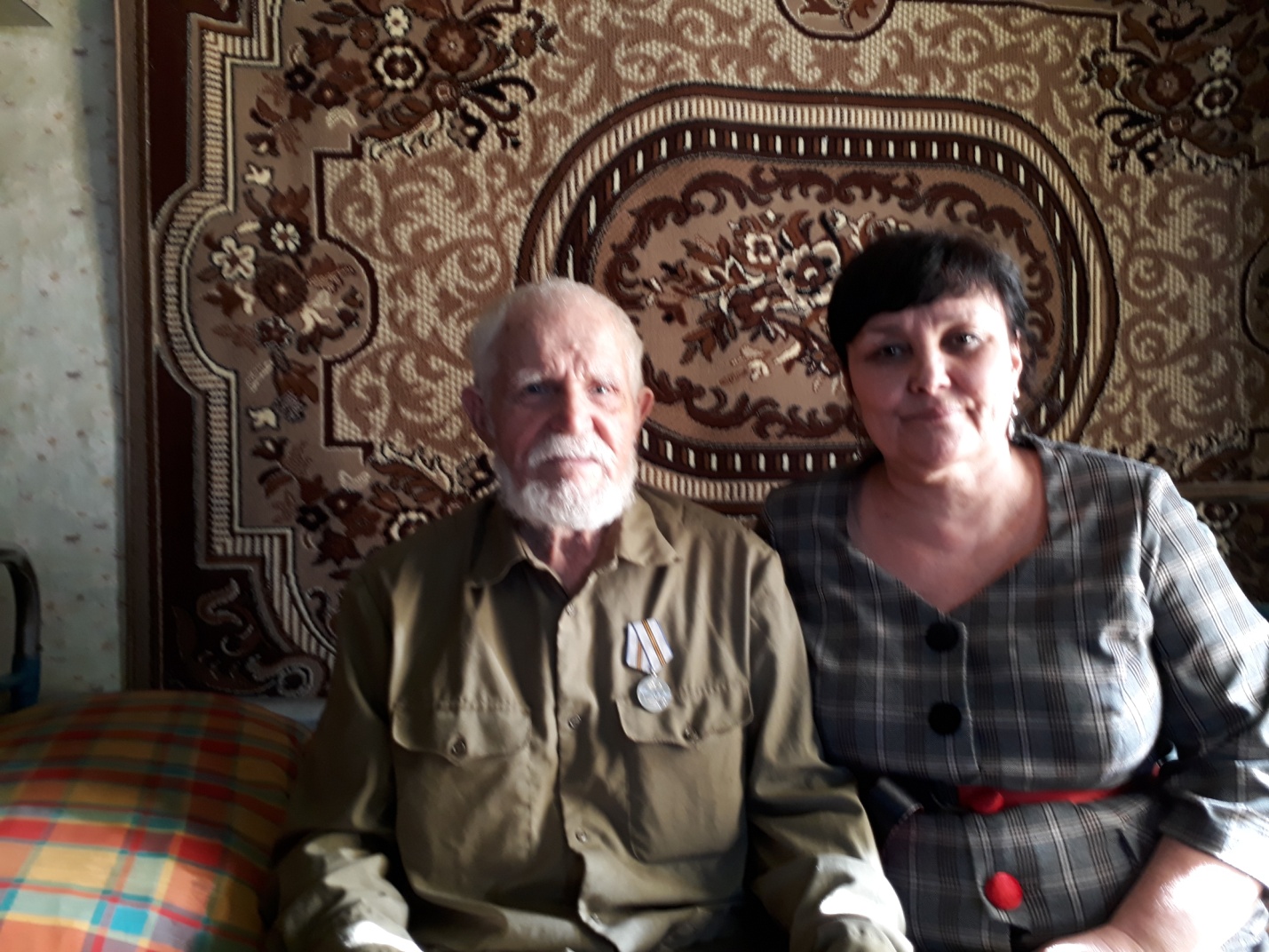 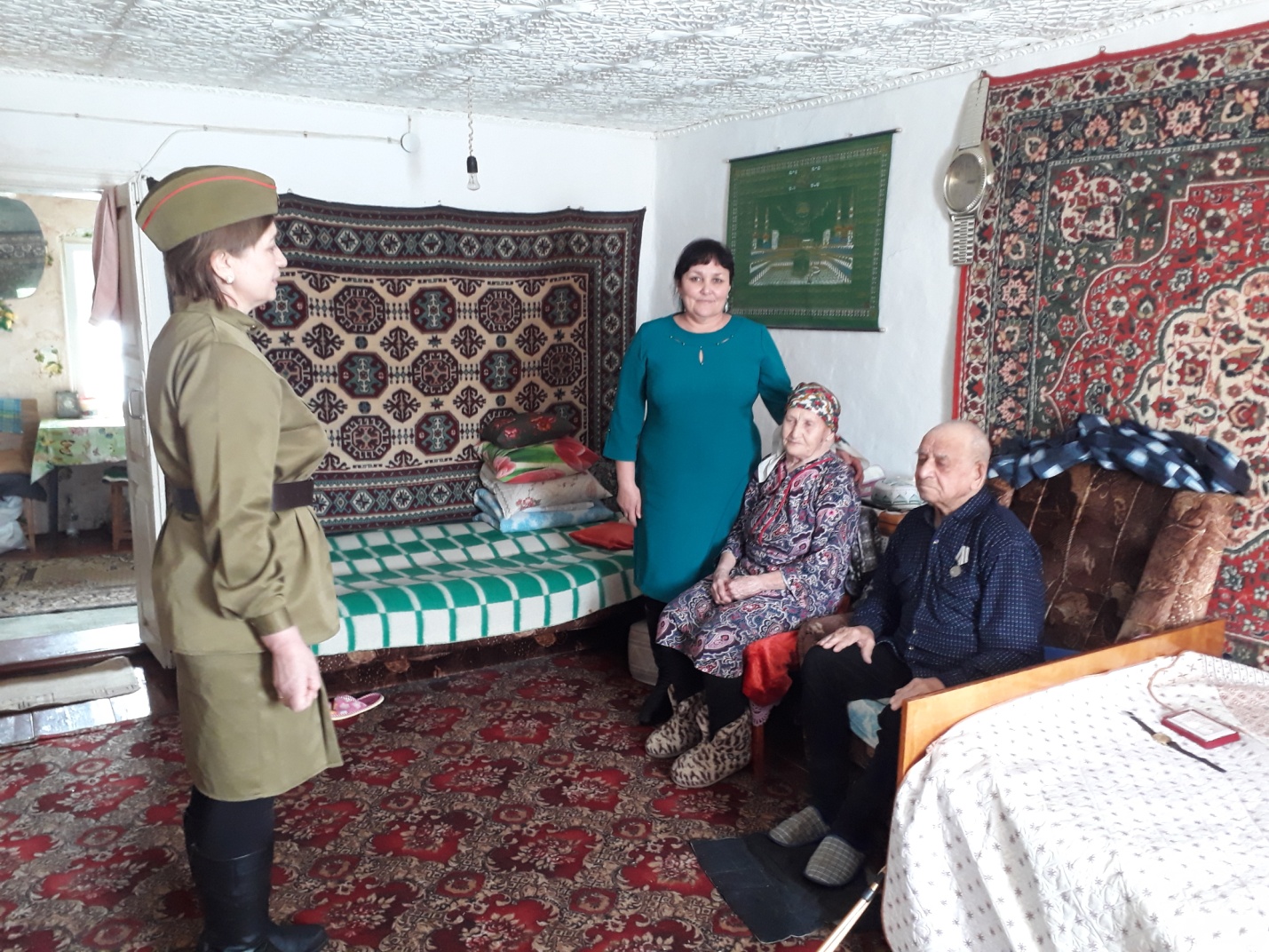 